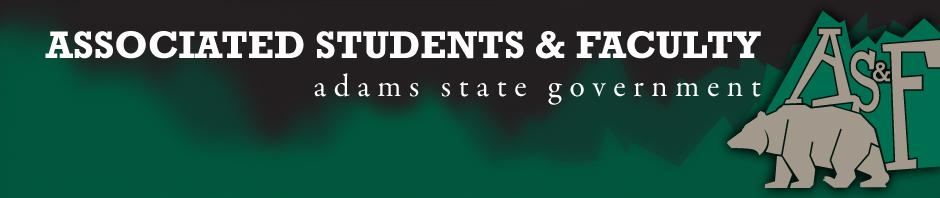 Adams State University Associated Students and Faculty LegislatureBill Number: ASF1617001Club Name: Senator at Large Event Name or Trip Destination: Senate Seat Total Amount of AS&F Funding: NATotal Club Points: NAAuthor: Patrick ClearySponsor: Sean Erice (HAPPSS Senator)Event or Trip InformationWho: Megan RayWhat: Senator at Large SeatWhere: Adams State UniversityWhen: 2016-2017 Academic YearWhy: Involvement Author Contact Information: clearypj@grizzlies.adams.eduAccount Information: NAAdditional Information (Platform): I feel the best way to get connected and involved with Adams State University is to join a club, organization, or group on campus. AS&F gives me the perfect opportunity to be involved around campus as well as the community. I also want to be an active voice for students and be that person that they can come to if they have concerns or problems. Assessment Rubric:Role of a Senator ·      Maintain a minimum 2.0 GPA·      Attend all AS&F Meetings ·      Sponsor Legislation·      Author Legislation·      Voting power in all mattersI, Patrick Cleary, present this bill for consideration of and approval by the Associated Students and Faculty Senate, this 29th day of August, 2016.Implementation: Upon approval, be it enacted that:The proposed bill become adopted in favor of recognition by the AS&F Senate, and that:Megan Ray will immediately assume the responsibilities and duties of the office of Senator at Large.VOTE: Yeas_____ Nays______ Abs_______Complete applicable sections:ADOPTED at ______________ meeting of the AS&F Senate on ___________.BILL did not pass at ______________ meeting of the AS&F Senate on ________.BILL will be reconsidered on ___________________.Approved/Disapproved by AS&F President_______________________________